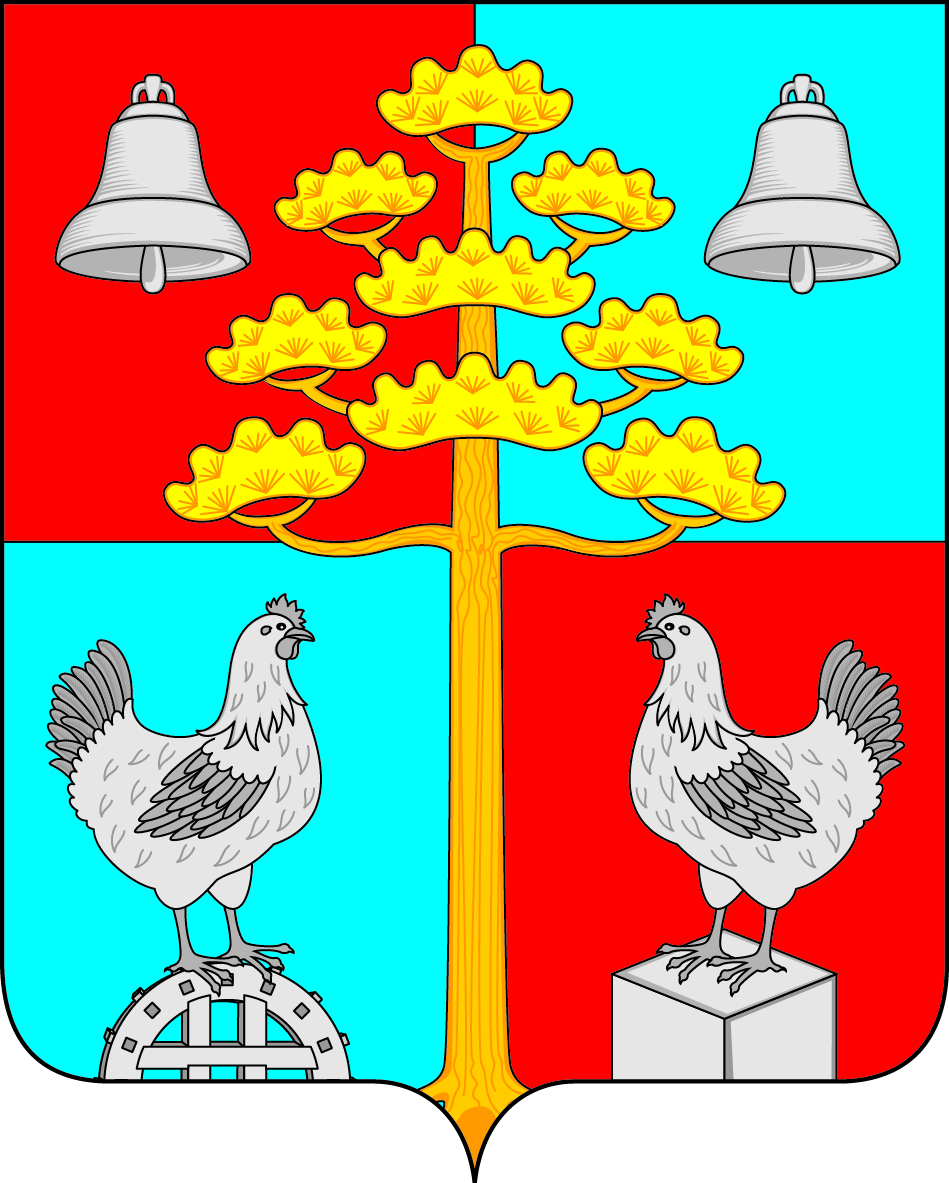 Российская ФедерацияИркутская областьДУМА СЕЛЬСКОГО ПОСЕЛЕНИЯСОСНОВСКОГОМУНИЦИПАЛЬНОГО ОБРАЗОВАНИЯРЕШЕНИЕот 27.02.2020                                                                       98с. СосновкаОб установлении границ территорий ТОС в сельском поселении Сосновского муниципального образованияВ соответствии со статьей 27 Федерального закона от 06.10.2003 N 131-ФЗ "Об общих принципах организации местного самоуправления в Российской Федерации", решением Думы сельского поселения Сосновского муниципального образования от 27.02.2014 N 294 "Об утверждении Положения о территориальном общественном самоуправлении в сельском поселении Сосновского муниципального образования", учитывая предложения населения, проживающего на данной территории, руководствуясь ст. ст. 15, 31, 46 Устава сельского поселения Сосновского муниципального образования, Дума  сельского поселения Сосновского муниципального образования,РЕШИЛА:1. Установить границы территории, на которой осуществляется территориальное общественное самоуправление в сельском поселении Сосновского муниципального образования ТОС «Пионерская» в соответствии с описанием согласно приложению 1.2. Настоящее решение вступает в силу со дня его официального опубликования.3. Контроль за исполнением настоящего решения возложить на заместителя председателя Думы Г.М. Пермякову.Глава сельского поселенияСосновского муниципального образования                                 В.С. Мелентьев                                   Приложение № 1к решению Думы сельского поселенияСосновского муниципального образования  от      №      ПРОЕКТСхема границ территориального общественного самоуправления ТОС «Пионерская»:- улица Пионерская, с. Сосновка, Усольский район, Иркутская область;- переулок Пионерский, с. Сосновка, Усольский район, Иркутская область;- проезд Пионерский, с. Сосновка, Усольский район, Иркутская область;- улица Лесная, с. Сосновка, Усольский район, Иркутская область.Глава сельского поселенияСосновского муниципального образования                                 В.С. Мелентьев                                   